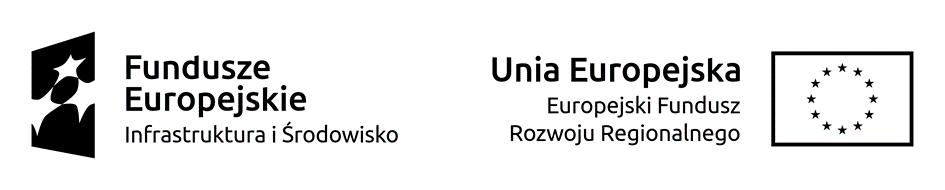 Dotyczy postępowania ZP/22/2019  : Dostawa sprzętu medycznego dla Szpitalnego Oddziału Ratunkowego w Centralnym Szpitalu Klinicznym Uniwersytetu Medycznego w Łodziw ramach projektu współfinansowanego przez Unię Europejską:Projekt nr  POIS.09.01.00-00-0288/18 pn. „Dofinansowanie zakupu sprzętu medycznego dla Szpitalnego Oddziału Ratunkowego w Centralnym Szpitalu Klinicznym Uniwersytetu Medycznego w Łodzi” współfinansowany przez Unię Europejską ze środków Europejskiego Funduszu Rozwoju Regionalnego w ramach Programu Operacyjnego Infrastruktura i Środowisko na lata 2014 – 2020, Oś priorytetowa IX Wzmocnienie strategicznej infrastruktury ochrony zdrowia, Działanie 9.1. Infrastruktura ratownictwa medycznego, w ramach Umowy o dofinansowanie nr POIS.09.01.00-00-0288/18-00/305/2018/532.Uprzejmie informuję, że przedmiotowe postępowanie o udzielenie zamówienia publicznego zostaje unieważnione na podstawie art. 93 ust. 1 pkt 6 ustawy Prawo zamówień publicznych , gdyż wystąpiła istotna zmiana okoliczności powodująca, że prowadzenie postępowania lub wykonanie zamówienia nie leży w interesie publicznym, czego nie można było wcześniej przewidzieć.  Zamawiający w formularzu ofertowym zawarł tabelę ze składowymi ceny, zaś wykonawcy pierwszy wiersz „dostawa” zrozumieli na dwa sposoby:ile kosztuje czynność dostawy;ile kosztuje dostarczane urządzenie wraz czynnością dostawy.Mając powyższe na uwadze, że zaistniała sytuacja może skutkować nałożeniem korekty finansowej,  dalsze prowadzenie postępowania nie leży w interesie publicznym.Dyrektor Szpitala   		 dr n. med. Monika Domarecka